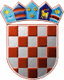 REPUBLIKA HRVATSKAOPĆINSKO IZBORNO POVJERENSTVOOPĆINE PAKOŠTANEKLASA:URBROJ:Pakoštane,        Na osnovi članaka 101. i 102. stavka 1. Zakona o lokalnim izborima ("Narodne novine", broj 144/12 i 121/16, u daljnjem tekstu: Zakon) nakon provedenih lokalnih izbora 21. svibnja 2017., Općinsko izborno povjerenstvo Općine Pakoštane utvrdilo je i objavljujeREZULTATE IZBORA ZAOPĆINSKOG NAČELNIKA OPĆINE PAKOŠTANEZamjenik kandidata: JOSIP KLARIĆHRVATSKA DEMOKRATSKA ZAJEDNICA - HDZHRVATSKA SELJAČKA STRANKA - HSSZamjenik kandidata: ANTE ČAČIĆHRVATSKA STRANKA PRAVA DR. ANTE STARČEVIĆ - HSP ASZamjenik kandidata: DORIJAN KAZIJAHRVATSKA NARODNA STRANKA - LIBERALNI DEMOKRATI - HNSHRVATSKA STRANKA UMIROVLJENIKA - HSUPREDSJEDNIKOPĆINSKOG IZBORNOG POVJERENSTVAOPĆINE PAKOŠTANELUKA MRKIĆ______________________________REPUBLIKA HRVATSKAOPĆINSKO IZBORNO POVJERENSTVOOPĆINE PAKOŠTANEKLASA:URBROJ:Pakoštane,        Na osnovi članaka 95. i 102. stavka 2. Zakona o lokalnim izborima ("Narodne novine", broj 144/12 i 121/16), Općinsko izborno povjerenstvo Općine Pakoštane donijelo je i objavljujeODLUKUO ODRŽAVANJU DRUGOG KRUGA GLASOVANJA U IZBORU ZAOPĆINSKOG NAČELNIKA OPĆINE PAKOŠTANEZamjenik kandidata: JOSIP KLARIĆHRVATSKA DEMOKRATSKA ZAJEDNICA - HDZHRVATSKA SELJAČKA STRANKA - HSSZamjenik kandidata: ANTE ČAČIĆHRVATSKA STRANKA PRAVA DR. ANTE STARČEVIĆ - HSP ASPREDSJEDNIKOPĆINSKOG IZBORNOG POVJERENSTVAOPĆINE PAKOŠTANELUKA MRKIĆ______________________________I.Od ukupno 3.945 birača upisanih u popis birača, glasovalo je 2.175 birača, odnosno 55,13%, od čega je prema glasačkim listićima glasovalo 2.171 birača, odnosno 55,03%. Važećih listića bilo je 2.100, odnosno 96,73%. Nevažećih je bilo 71 listića, odnosno 3,27%.Od ukupno 3.945 birača upisanih u popis birača, glasovalo je 2.175 birača, odnosno 55,13%, od čega je prema glasačkim listićima glasovalo 2.171 birača, odnosno 55,03%. Važećih listića bilo je 2.100, odnosno 96,73%. Nevažećih je bilo 71 listića, odnosno 3,27%.II.Kandidatkinje/kandidati dobili su sljedeći broj glasova:1.Kandidat: MILIVOJ KURTOV1.011glasova46,48%2.Kandidat: ŽONI MAKSAN591glasova27,17%3.Kandidat: MATKO MIOČEV498glasova22,90%III.Utvrđuje se da na izborima za načelnika Općine Pakoštane niti jedan kandidat nije dobio potreban broj glasova - više od 50% glasova birača koji su glasovali, te će se na osnovi članka 95. stavka 1. Zakona održati drugi krug glasovanja.Utvrđuje se da na izborima za načelnika Općine Pakoštane niti jedan kandidat nije dobio potreban broj glasova - više od 50% glasova birača koji su glasovali, te će se na osnovi članka 95. stavka 1. Zakona održati drugi krug glasovanja.I.Drugi krug glasovanja u izboru za općinskog načelnika Općine Pakoštane održat će se u nedjelju, 4. lipnja 2017.Drugi krug glasovanja u izboru za općinskog načelnika Općine Pakoštane održat će se u nedjelju, 4. lipnja 2017.II.U drugom krugu glasovanja izbor se obavlja između dva kandidata s najvećim brojem glasova:1.Kandidat: MILIVOJ KURTOV2.Kandidat: ŽONI MAKSAN